KÖP FÖRENINGSLÅDAN & STÖD:        Team             10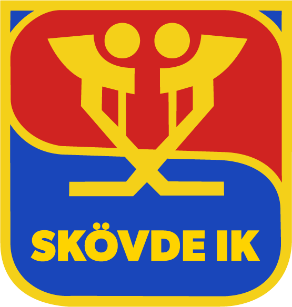 Godislådan finns i 3 olika varianter:       SÖT/JULMIX                      PUNSCHMIX                       SURMIX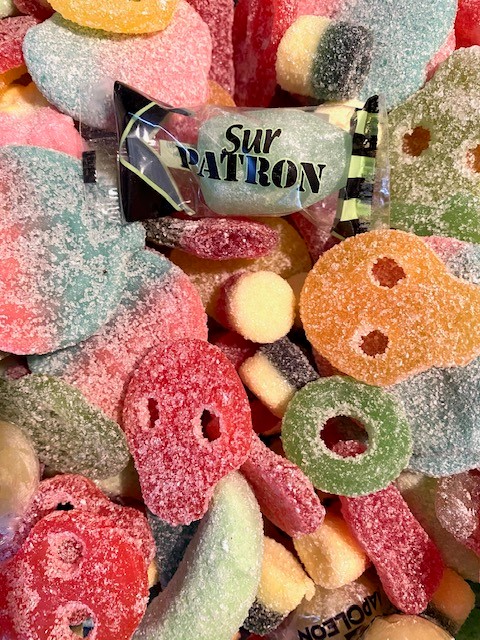 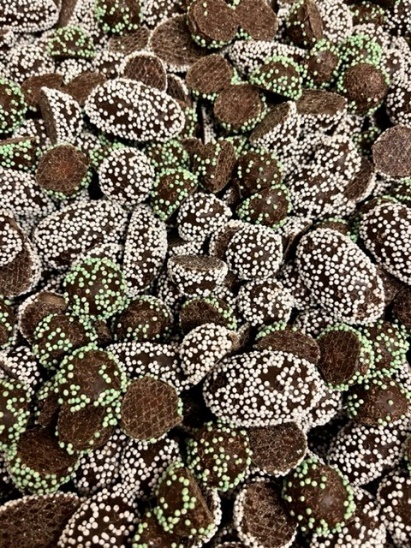 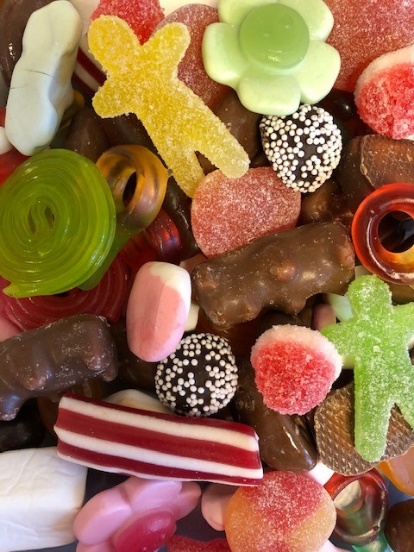 Lådorna innehåller 700 gram godis och kostar:80:-/stBeställ idag och få godiset levererat v. 50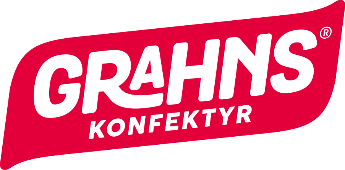 